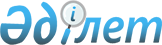 О внесении изменения в постановление акимата от 3 февраля 2014 года № 57 "Об определении мест для размещения агитационных печатных материалов на территории Джангельдинского района"Постановление акимата Джангельдинского района Костанайской области от 19 мая 2017 года № 82. Зарегистрировано Департаментом юстиции Костанайской области 19 июня 2017 года № 7111
      В соответствии с пунктом 6 статьи 28 Конституционного закона Республики Казахстан от 28 сентября 1995 года "О выборах в Республике Казахстан", статьями 31, 37 Закона Республики Казахстан от 23 января 2001 года "О местном государственном управлении и самоуправлении в Республике Казахстан" акимат Джангельдинского района ПОСТАНОВЛЯЕТ:
      1. Внести в постановление акимата от 3 февраля 2014 года № 57 "Об определении мест для размещения агитационных печатных материалов на территории Джангельдинского района" (зарегистрировано в Реестре государственной регистрации нормативных правовых актов за № 4472, опубликовано 26 марта 2014 года в газете "Біздің Торғай") следующее изменение:
      приложение к указанному постановлению изложить в новой редакции согласно приложению к настоящему постановлению.
      2. Контроль за исполнением настоящего постановления возложить на руководителя аппарата акима Джангельдинского района.
      3. Настоящее постановление вводится в действие по истечении десяти календарных дней после дня его первого официального опубликования.
      СОГЛАСОВАНО
      Председатель Джангельдинской
      районной избирательной комиссии
      ____________________С. Бидашев Места для размещения агитационных печатных материалов на территории Джангельдинского района
					© 2012. РГП на ПХВ «Институт законодательства и правовой информации Республики Казахстан» Министерства юстиции Республики Казахстан
				
      Исполняющий
обязанности акима района

Ш. Оспанов
Приложение
к постановлению акимата
от 19 мая 2017 года № 82Приложение
к постановлению акимата
от 3 февраля 2014 года № 57
№
Населенные пункты
Места для размещения агитационных печатных материалов
1
село Торгай
Щит у здания государственного учреждения "Дом культуры имени Н.Ахметбекова" Джангельдинского районного отдела культуры и развития языков;

Щит у здания коммунального государственного учреждения "Джангельдинская районная детско-юношеская спортивная школа" отдела физической культуры и спорта Джангельдинского района;

Щит у здания государственного учреждения "Жангельдинская районная территориальная инспекция Комитета государственной инспекции в агропромышленном комплексе Министерства сельского хозяйства Республики Казахстан".
2
село Тауш
Щит у здания государственного учреждения "Аппарат акима Жаркольского сельского округа Джангельдинского района";

Щит у библиотеки села Тауыш.
3
село Сужарган
Щит у здания коммунального государственного учреждения "Средняя школа имени Канапия Кайдосова отдела образования Джангельдинского района";

Щит у клуба села Сужарган.
4
село Сага
Щит у здания коммунального государственного учреждения "Средняя школа имени Мыржакыпа Дулатова отдела образования Джангельдинского района";

Щит у клуба села Сага.
5
село Карасу
Щит у здания коммунального государственного учреждения "Средняя школа имени Ахмета Байтурсынова отдела образования Джангельдинского района";

Щит у клуба села Карасу.
6
село Акколь
Щит у библиотеки села Акколь;

Щит у здания государственного учреждения "Аппарат акима села Акколь Джангельдинского района".
7
село Кокалат
Щит у здания коммунального государственного учреждения "Албарбогетская средняя школа отдела образования Джангельдинского района";

Щит у клуба села Кокалат.
8
село Аралбай
Щит у здания государственного учреждения "Аппарат акима села Аралбай Джангельдинского района";

Щит у клуба села Аралбай.
9
село Калам-Карасу
Щит у здания коммунального государственного учреждения "Средняя школа имени Гафу Кайырбекова отдела образования Джангельдинского района";

Щит у клуба села Калам-Карасу.
10
село Акшиганак
Щит у библиотеки села Акшиганак;

Щит у здания государственного учреждения "Аппарат акима Акшиганакского сельского округа Джангельдинского района".
 11
село Шеген
Щит у здания коммунального государственного учреждения "Средняя школа имени Аманкелды отдела образования Джангельдинского района";

Щит у клуба села Шеген.
12
село Милисай
Щит у здания государственного учреждения "Аппарат акима села Милисай Джангельдинского района";

Щит у здания коммунального государственного учреждения "Средняя школа имени Сырбая Мауленова отдела образования Джангельдинского района".
13
село Шили
Щит у здания коммунального государственного учреждения "Средняя школа имени Кайнекея Жармаганбетова отдела образования Джангельдинского района";

Щит у здания государственного учреждения "Аппарат акима села Шили Джангельдинского района".
14
село Бидайык
Щит у здания коммунального государственного учреждения "Бидайыкская основная школа отдела образования Джангельдинского района".